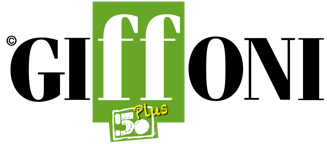 A GIFFONI L'ANTEPRIMA DI CAPITAN SCIABOLA E IL DIAMANTE MAGICODiretto da Marit Moum Aune e Rasmus A. Sivertsen e realizzato dalla QVisten Animation, grazie a Vision Distribution sarà nelle sale cinematografiche italiane il prossimo 5 agosto.Classico cappello nero da pirata, con tanto di teschio in bella vista, e lunghi capelli a boccoli. E un’avventura a bordo di un imponente veliero sul quale, idealmente, s’imbarcano piccoli giffoner. A Giffoni è la volta di Capitan Sciabola e dei suoi coraggiosi amici. Che, lungi dal far paura, rallegrano i juror. Magia e audacia, desideri e miraggi, un diamante dai poteri misteriosi, il pirata più temuto dei Sette Mari, tre ragazzini coraggiosi: “Capitan Sciabola e il diamante magico”, in anteprima esclusiva a #Giffoni50Plus, appassiona gli Elements +6 e fa vivere loro un’avventura indimenticabile e ricca di divertimento. Diretto da Marit Moum Aune e Rasmus A. Sivertsen e realizzato dalla QVisten Animation, grazie a Vision Distribution sarà nelle sale cinematografiche italiane il prossimo 5 agosto.I colpi di scena non mancano nella storia bizzarra e appassionante che ruota intorno a un diamante magico. Un diamante che, secondo la leggenda, riesce a esaudire ogni desiderio. Della pietra è riuscito a impossessarsi il perfido principe della jungla Mago Kahn. Ma Marco, un ragazzino orfano e senzatetto ma assai sveglio, riesce a portargli via il prezioso gioiello. Intanto, Pinky, il più giovane pirata mai esistito, si gode giorni tranquilli sulla terraferma insieme alla sua amica Veronica che, al contrario, sogna di vivere grandi avventure. L’occasione arriva inattesa quando Capitan Sciabola, uno dei più grandi pirati dei Sette Mari, irrompe nella vita dei ragazzi per portarli con sé alla ricerca del diamante. Al fianco del celebre pirata ci sono i simpaticissimi gemelli Wally e Wimp e il fedelissimo Ditolungo, luogotenente di Capitan Sciabola e suo prezioso consigliere.Ufficio Comunicazione Giffoni OpportunityWeb: www.giffonifilmfestival.itFacebook: https://www.facebook.com/GiffoniExperience/ Instagram: https://www.instagram.com/giffoni_experience/?hl=it Twitter: https://twitter.com/giffonifilmfest Tel: 089 8023239Via Aldo Moro, 4 - 84095 - Giffoni Valle Piana (SA) 